Практическая работа 22Тема: РАБОТА С ДАННЫМИС ИСПОЛЬЗОВАНИЕМ ЗАПРОСОВВ СУБД MICROSOFT ACCESSЦель занятия. Изучение информационной технологии создания запросов по таблицам «Филиал фирмы» и «Сотрудники фирмы»; работа с данными и групповые операции.Задание 22.1. Создать запрос поиска повторяющихся записей Порядок работы1.  Откройте программу СУБД Microsoft Access и свою созданную базу данных. Войдите в меню Справка, изучите раздел «Создание запроса».2.  Выберите объект базы — Запросы. Нажмите кнопку Создать, в открывшемся окне Новый запрос выберите вид запроса — «Повторяющиеся записи» (рис. 22.1).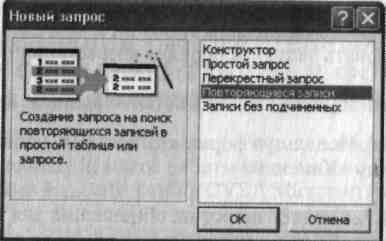 Рис. 22.1. Создание запроса поиска повторяющихся записейВ качестве источника данных укажите таблицу «Филиал фирмы».В следующих диалоговых окнах выберите поле, по которому будет происходить поиск повторяющихся записей, — Фамилия, в качестве дополнительных полей выберите поля Имя и Зарплата. В результате работы будут отобраны записи повторяющихся фамилий, а к ним добавлены сведения об именах и зарплатах сотрудников филиала. Сохраните запрос под именем «Повторяющиеся записи».Задание 22.2. Создать запросы на выборку по условию Порядок работы1. Выберите из таблицы «Филиал фирмы» фамилии и имена всех сотрудников, у которых фамилия начинается на букву О.Для этого выберите объект базы — Запросы. В режиме Конструктор создайте запрос на выборку (Создать/Конструктор). Добавьте таблицу «Филиал фирмы». Выберите выводимые поля Фамилия и Имя. В строке «Условие отбора» поля Фамилия бланка запроса наберите условие — О* (символ * свидетельствует о наличии произвольных символов за буквой О) (рис. 22.2). Проверьте, чтобы в строке Вывод на экран, отвечающей за вывод записей в динамическом наборе на экран компьютера, стояли галочки.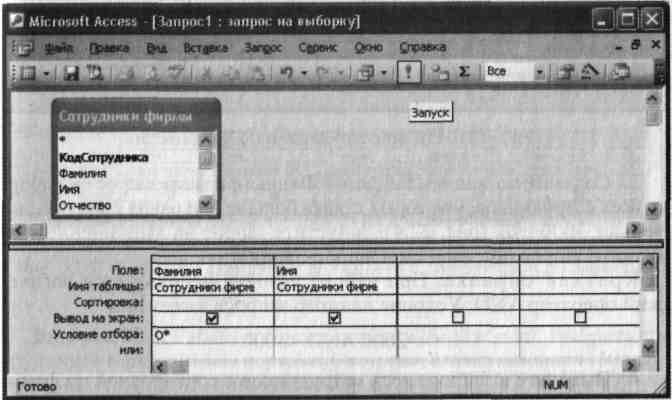 Рис. 22.2. Отбор фамилий, начинающихся на букву ОПосле запуска запроса на исполнение командой Запрос/Запуск или кнопкой Запуск панели инструментов (! — восклицательный знак) (см. рис. 22.2) произойдет отбор по условию. Сохраните запрос под именем «Фамилия О».2. Выберите из таблицы «Сотрудники фирмы» всех сотрудников с должностью бухгалтер или главный бухгалтер.Для этого создайте запрос (Создать/Конструктор). Добавьте таблицу «Сотрудники фирмы». Выберите выводимые поля Фамилия, Имя, Отчество, Должность. В строке «Условие отбора» поля Должность бланка запроса наберите условие — «Бухгалтер» или «Главный бухгалтер». Для запуска запроса выберите команду Запрос/Запуск. Сохраните запрос под именем «Запрос-Бухгалтер» (рис. 22.3).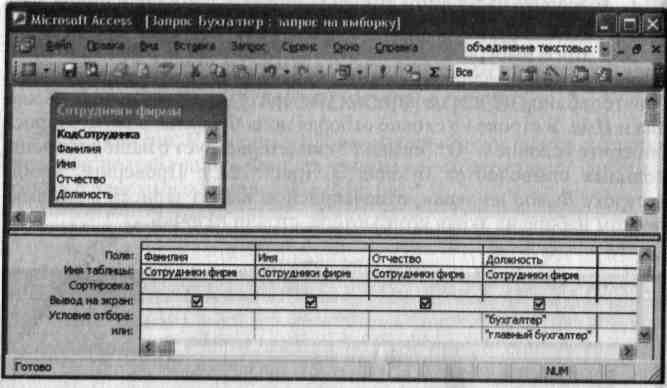 Рис. 22.3. Отбор сотрудников по должности3.  Создайте по данным таблицы «Филиал фирмы» запрос на выборку всех сотрудников, у которых ставка больше или равна 2000 руб., но меньше 3000 руб. (рис. 22.4). Запустите запрос на выполнение. Сохраните запрос под именем «Запрос-Зарплата».Краткая справка. При наборе условия используется логический оператор AND. Условие данного запроса имеет вид>=2000AND<3000.4.  Выведите в запросе всех сотрудников с сортировкой по фамилиям с должностью бухгалтер или главный бухгалтер, у которых зарплата превышает 3000 руб. (рис. 22.5). Запустите запрос на выполнение. Сохраните запрос под именем «Запрос-БухгалтерЗООО».Краткая справка. При создании запроса (Создать/Конструктор) выберите две таблицы — «Сотрудники фирмы» (для выборанолей Фамилия, Имя, Отчество, Должность) и «Филиал фирмы» (для выбора поля Зарплата).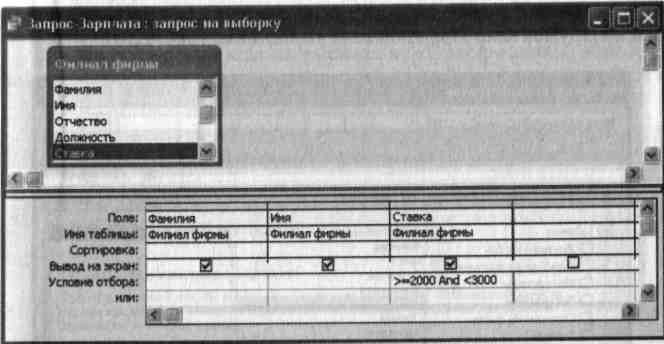 Рис. 22.4. Запрос с логическим оператором AND на выборку по условию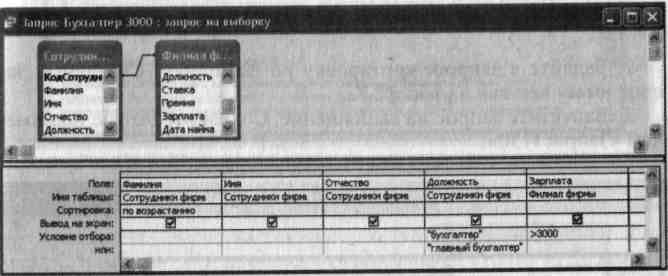 Рис. 22.5. Выбор по зарплате и должности с сортировкой по фамилииЗадание 22.3. Работа с Построителем выражений. Выбрать сотрудников в алфавитном порядке, у которых ставка меньше 1150 руб., с использованием Построителя выраженийПорядок работы1. Создайте запрос на выборку по таблице «Филиал фирмы», выберите поля Фамилия, Имя и Ставка. Для задания условия выборки установите курсор в строку «Условие отбора» поля Ставка и от кройте окно Построителя выражений (нажмите на Панели инструментов кнопку Построить — «волшебная палочка»). В окне Построителя выражений выберите таблицу «Филиал фирмы» и, используя поле Ставка, наберите соответствующее условие, пользуясь инструментами Построителя выражений (рис. 22.6).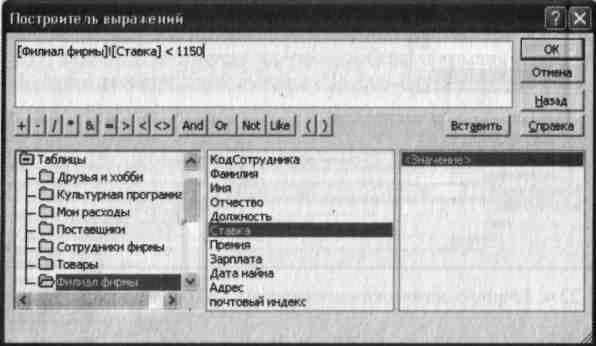 Рис. 22.6. Ввод условия отбора с помощью Построителя выраженийЗадайте в запросе сортировку по фамилиям. Созданный запрос имеет вид как на рис. 22.7.Запустите запрос на выполнение. Сохраните запрос под именем «Запрос1150».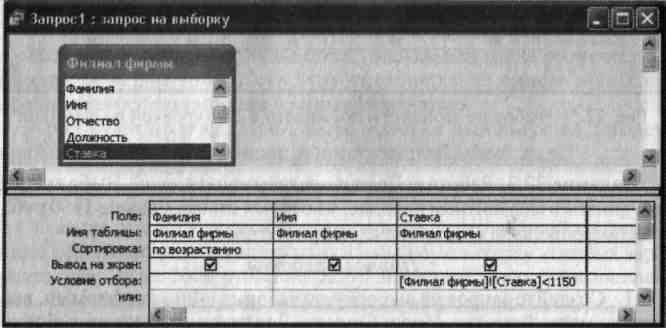 Рис. 22.7. Запрос с условием отбора, созданного Построителем выраженийЗадание 22.4. Объединение текстовых полей. Создать запрос на выборку, в котором одно поле содержит объединение текстовых значений полей Фамилия, Имя и Отчество, разделенных пробеламиПорядок работы1. В меню Справка задайте выражение «Объединение и обработка текстовых значений» и изучите справочный материал (рис. 22.8).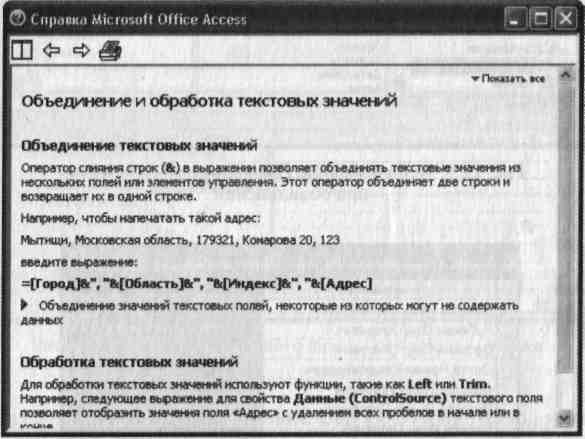 Рис. 22.8. Справка по объединению текстовых значенийСоздайте запрос на выборку по таблице «Сотрудники фирмы». С помощью Построителя выражений в строке Поле бланка запроса для объединения текстовых значений других полей наберите выражение «[Фамилия] &» «&[Имя]&» «& [Отчество]» (между кавычками на клавиатуре нажимается клавиша [Пробел]).Запустите запрос на выполнение. Сохраните запрос под именем «Запрос-Объединение Полей».Примечание. При наборе выражения между кавычками нажмите пробел, чтобы в выражении «Фамилия», «Имя» и «Отчество» не сливались друг с другом, а разделялись пробелами.Для задания выражения удобно пользоваться Построителем выражений (рис. 22.9).Результаты объединения текстовых полей приведены на рис. 22.10.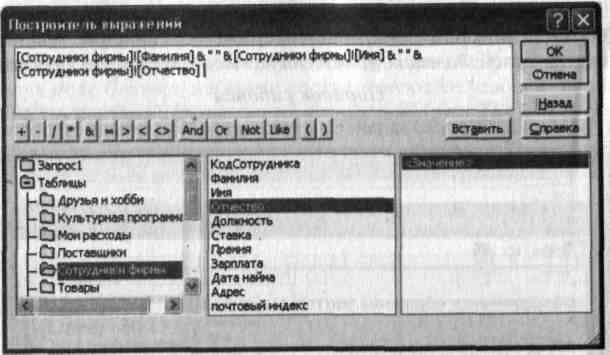 Рис. 22.9. Использование Построителя выражений при объединении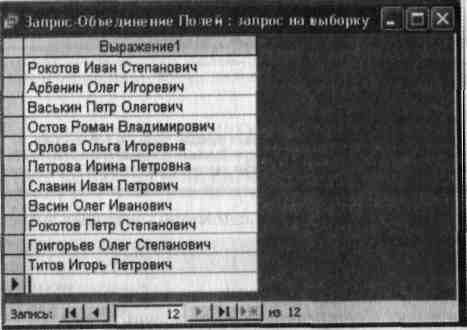 Рис. 22.10. Результат объединения текстовых значенийЗадание 22.5. Расчет суммарного и среднего арифметического  значений поляПорядок работы1. С помощью запроса подсчитайте суммарное значение по полю Ставка.Для этого создайте запрос в режиме Конструктор и в бланке запроса выберите поле Ставка. Нажмите кнопку Групповые операции на панели инструментов. В появившейся строке «Групповые операции» бланка запроса из раскрывающегося списка выберите функцию «Sum» (рис. 22.11).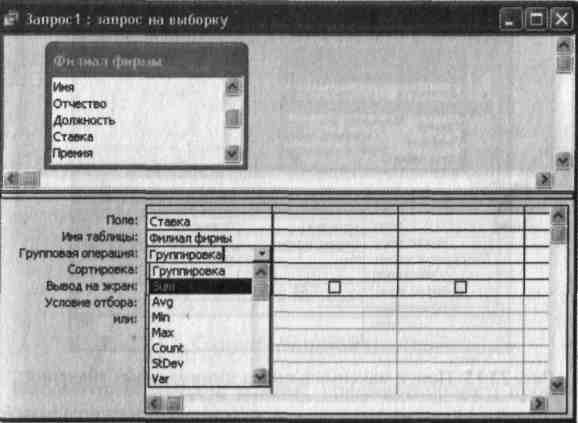 Рис. 22.11. Расчет суммарного значения по полю СтавкаЗапустите запрос на выполнение. Запрос сохраните под именем «Запрос-Сумма».2. Рассчитайте среднее арифметическое по полю Зарплата
(Групповые операции, функция «Avg»). Запустите запрос на выполнение. Запросу дайте имя «Запрос-Среднее».Дополнительные заданияЗадание 22.6. Выбрать сотрудников по специальности «Менеджер», поступивших на работу до 10 октября 2005 г. Фамилии расположить в алфавитном порядкеЗадание 22.7. Выбрать сотрудников, поступивших на работу после 25 ноября 2001 г., у которых ставка превышает 1500 руб. Ставки отсортировать в порядке убыванияЗадание 22.8. Посчитать суммарные значения по полям Премия и Зарплата (использовать групповую операцию «Sum»)Задание 22.9. Найти максимальные значения по полю Зарплата и минимальное значение по полю Премия (используйте групповые операции «Мах» и «Min»). Результаты работы приведены на рис. 20.12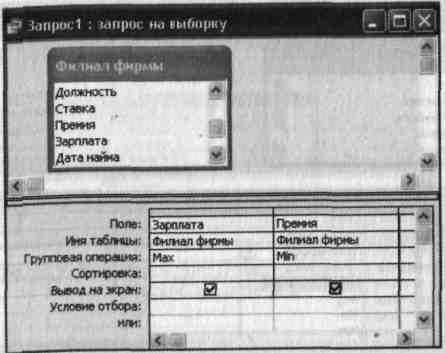 Рис. 22.12. Поиск максимальных и минимальных значенийЗадание 22.10. Выбрать по таблице «Мои расходы» все типы расходов, сумма которых превышает 1000 руб.